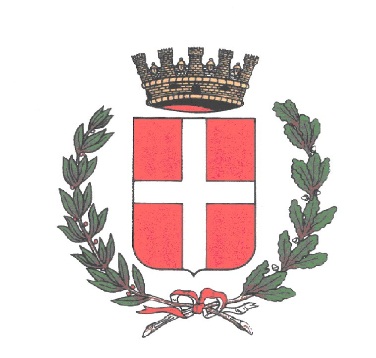 COMUNE DI OLEGGIOIl/la sottoscritto/a…………………………nato/a………………il…………………….Esercita con la presente richiesta il/i seguente/i diritto/i ai sensi degli artt.15 e seguenti del Regolamento Europeo 2016/679 (GDPR)DIRITTO ALLA LIMITAZIONE DEL TRATTAMENTOPer richiedere la limitazione del trattamento quando ricorre una delle seguenti (BARRARE SOLO LE CASELLE DI INTERESSE):In caso di trattamento illecito e i dati personali e che si richiede invece che ne sia limitato l’utilizzoPrecisare il trattamento illecito e i dati personali per i quali si richiede la relativa limitazione del trattamento:………………………………………………………………………………………………………………………………………………………………………………………………………………I dati personali sono necessari all’interessato per l’accertamento, l’esercizio o la difesa di un diritto in sede giudiziaria, benché il titolare del trattamento non ne abbia più bisogno ai fini del trattamento;Luogo e data ………………………							Firma……………………….